Smlouvao poskytnutí ubytovacích a stravovacích služeb dle ustanovení § 2326 a násl. zákona č. 89/2012 Sb., občanský zákoníkČlánek I.Smluvní stranyObjednatel: ZŠ Kbely                    Zastoupený: Mgr. Tomáš Hušek	        Adresa: Albrechtická 732/1, Praha 9, 197 00       Kontaktní osoba: Mgr. Tomáš Jordán Telefon: 774 668 442 E-mail: jordan@skola-kbely.cz		        Bankovní spojení:  číslo účtu: 2000933379/0800 IČO: 61384780	         aPoskytovatel : Dr. Jaroslav Mottl , Hraničná 1392, Janov nad Nisou, 468 11Adresa:               Penzion Artur, Malý Semerink 1016, 468 11 Janov nad NisouTelefon:    00420603399302    E-mail:       artur@activeguide.czBankovní spojení: 2801056206/2010  IČO:   70172625  DIČ :  CZ 580214/6240 Článek II.Předmět smlouvyPoskytovatel se touto smlouvou zavazuje poskytnout objednateli ubytování a stravování v penzionu Milada, Malý Semerink 1016, Janov nad Nisou, 468 11. Termín: 25.2. - 2. 3. 2018                                                                   Článek III.Cena a rozsah poskytovaných služeb1. Cena zahrnuje ubytování, plnou penzí, svačinu, skipas, v penzionu Milada - vybaveném  sociálním zařízením na pokojích. Cena se sjednává ve výši: 3 990,- Kč os/kurz.. Částka je konečná a včetně DPH. Počet osob 48.2. Rozsah poskytovaných služeb: Strava bude zahájena obědem v den příjezdu tj. dne 25. 2. 2018  a ukončena snídaní v den odjezdu (2. 3. 18). 3. Podepsáním oběma smluvními stranami je smluvní cena závazná. Všechny další požadavky musí objednatel poslat poskytovateli písemně a poskytovatel je písemně potvrdí. 4. Poskytovatel prohlašuje, že uvedený objekt splňuje hygienické podmínky ubytovacího a stravovacího zařízení a podmínky pro zabezpečení výchovy a výuky v souladu s vyhláškou č. 106/2001Sb, dále splňuje nároky bezpečnosti práce a protipožární ochrany. Článek IV.Práva a povinnosti smluvních stran1. Objednatel je povinen zaplatit cenu pobytu dle článku V.3. Případné škody, které klienti objednatele poskytovateli způsobí, budou řešeny po dohodě s 
majitelem objektu pojistkou, či uhrazeny přímo na místě (dle rozsahu škody). Článek V.Platební podmínky1. Objednatel uhradí zálohu bankovním převodem 50% z celkové částky dle počtu osob.2. Doplatek objednatel uhradí bankovním převodem do sedmi pracovních dnů po skončení akce na základě faktury.Článek VI.Zrušení rezervace a storno podmínky1. Objednatel je oprávněn zrušit svou smlouvu s poskytovatelem kdykoliv před nástupem pobytu. Zrušení pobytu musí být provedeno písemně. Pro určení doby zrušení pobytu je rozhodující doručení písemného oznámení o zrušení pobytu poskytovateli.2. V případě zrušení smlouvy s poskytovatelem po zaplacení zálohy je objednatel povinen zaplatit poskytovateli storno poplatek podle všeobecných podmínek penzionu Artur.3. Storno poplatek nebude účtován v případě zrušení smlouvy ze strany poskytovatele nebo dohodnou-li se obě strany na jiném řešení.Článek VIII.Reklamační řád1. V případě, že rozsah nebo kvalita poskytnutých služeb bude nižší, než byla předem dohodnuta, vzniká objednateli právo na reklamaci. Své nároky z reklamace musí objednatel uplatnit u poskytovatele písemně bez zbytečného odkladu na místě, jinak právo zaniká. Později uplatněné reklamace nelze uznat.  2. Při výskytu závad v plnění je objednatel povinen uplatnit reklamaci včas bez zbytečného odkladu. Objednatel je povinen společně působit v tom směru, aby se eventuálním škodám zabránilo, nebo aby byly co nejmenší. Objednatel je zejména povinen veškeré výhrady neprodleně sdělit v místě vzniku poskytovateli nebo jeho zástupci.Článek IX.Závěrečná ustanovení1. Tato smlouva nabývá platnosti podpisem obou smluvních stran.2. Poskytovatel i objednatel si vyhrazují právo na odstoupení od smlouvy z důvodu živelné pohromy, technické havárie, epidemie apod., na což je poskytovatel nebo objednatel povinen upozornit druhou stranu bez zbytečného prodlení.3. Veškeré změny nebo dodatky k této smlouvě mimo případy touto smlouvou výslovně uvedené, jsou platné pouze tehdy, pokud jsou oboustranně písemně potvrzeny.4. Obě smluvní strany prohlašují, že smlouvu řádně přečetly a podepsaly ze své svobodné vůle.V Janově nad Nisou dne: 23. února 2018                                         Za poskytovatele:                                                                Mottl Jaroslav………………………………………………….………………………………………………….Za objednatele:…………………………………………….........………………………………………………….V Praze dne: 23.února 2018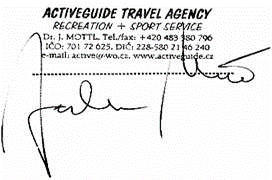 